Coffee & Cake Morning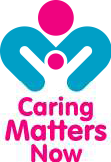 Donation & Gift Aid Declaration FormName: 	 Email:	 Address:  	 Tel No:		 Held on:                                                                                  Please complete all details in BLOCK CAPITALS.  Please Gift Aid your donation so we can claim Gift Aid tax relief of 25p on every pound you give – at no extra cost to you. Just tick the box and don’t forget to give your full home address and postcode. *By ticking the Gift Aid box, I confirm that I’m a UK tax payer and want to Gift Aid my donation and any other donations I have made in the past four years or make in the future to Caring Matters Now. I’m aware that The Charity will reclaim 25p of tax on every £1 that I give and understand that I must pay more Income tax and/or Capital Gains Tax for that tax year than the amount of Gift Aid claimed on all my donations, I know it’s my responsibility to pay any difference. If my circumstances change, I will notify Caring Matters Now. Please return this form along with the payment sheet to PO Box 184, St Ives, PE27 9DU or email to info@caringmattersnow.co.ukDonation & Gift Aid Declaration Form (continued)TITLEFORENAMESURNAMEHOUSE NAME OR NUMBERPOSTCODEDATE PAIDYOURDONATIONGIFT AID(Please Tick)MrsExampleExample2CB7 8ZR25/2/2020£10üTITLEFORENAMESURNAMEHOUSE NAME OR NUMBERPOSTCODEDATE PAIDYOURDONATIONGIFT AID(Please Tick)TOTAL